SUPPLEMENTAL MATERIALEFFICACY AND SAFETY OF THROMBOLYTIC THERAPY FOR STROKE WITH UNKNOWN TIME OF ONSET: A META-ANALYSISSupplemental MethodsElectronic search strategy:I. Pubmed“streptokinase”[Text Word] OR “urokinase”[Text Word] OR “tissue plasminogen activator”[Text Word] OR “t-PA”[Text Word] OR “recombinant tissue plasminogen activator”[Text Word] OR “rt-PA”[Text Word] OR “alteplase”[Text Word] OR “activase”[Text Word] OR “reteplase”[Text Word] OR “retavase”[Text Word] OR “tenecteplase”[Text Word] OR “tnkase”[Text Word] OR “desmoteplase”[Text Word] OR “lanoteplase”[Text Word] OR “monteplase”[Text Word] OR “thrombolysis”[Text Word] OR “thrombolyzed”[Text Word] OR “recanalization”[Text Word]“administration, intravenous”[Mesh] OR “infusions, intra-arterial”[Mesh] OR “reperfusion”[Mesh] OR “cerebral revascularization”[Mesh] “brain ischemia”[Mesh] OR “stroke”[Mesh] OR “acute stroke”[Text Word] OR “acute ischaemic stroke”[Text Word] OR “stroke with unknown time of onset”[Text Word] OR “unknown onset stroke”[Text Word] OR “unclear-onset stroke”[Text Word] OR “wake up stroke”[Text Word] OR “stroke on awakening”[Text Word]AND/1-3(randomized[tiab] OR placebo[tiab] OR controlled[tiab] OR random*[tiab] OR “rct”[text word] OR trial*[tiab] OR groups[tiab]) AND (mask*[tiab] OR blind*[tiab])retrospective[tiab] OR prospective [tiab] OR (cross[tiab] AND sectional[tiab]) OR longitudinal[tiab] OR (case[tiab] AND control[tiab]) OR case-control[tiab] OR cohort*[tiab] OR observational[tiab] OR population based[tiab]OR/5-64 AND 7II. Embase(streptokinase OR urokinase OR “tissue plasminogen activator” OR t-PA OR “recombinant tissue plasminogen activator” OR rt-PA OR alteplase OR activase OR reteplase OR retavase OR tenecteplase OR tnkase OR desmoteplase OR lanoteplase OR monteplase OR thrombolysis OR thrombolyzed OR recanalization):ti,ab‘intravenous drug administration’/exp OR ‘intraarterial drug administration’/exp OR ‘cerebral revascularization’/exp‘stroke’/exp OR ‘brain ischemia’/exp OR ‘acute stroke’/exp OR ‘acute ischaemic stroke’/exp OR ‘stroke with unknown time of onset’/exp OR ‘unknown onset stroke’/exp OR ‘unclear-onset stroke’/exp OR ‘wake up stroke’/exp OR ‘stroke on awakening’/expAND/1-3((random* OR control* OR trial* OR placebo):ti,ab OR ‘rct’:ti,ab) AND (mask* OR blind*):ti,ab(retrospective OR (cross near/1 sectional) OR longitudinal OR (case near/1 control) OR cohort* OR observational OR (population near/1 based)):ti,abOR/5-64 AND 7III. Cochrane LibraryMESH descriptor “Tissue Plasminogen Activator” explodes all trees (“streptokinase” OR “urokinase” OR “tissue plasminogen activator” OR “t-PA” OR “recombinant tissue plasminogen activator” OR “rt-PA” OR “alteplase” OR “activase” OR “reteplase” OR “retavase” OR “tenecteplase” OR “tnkase” OR “desmoteplase” OR “lanoteplase” OR “monteplase” OR “thrombolysis” OR “thrombolyzed” OR “recanalization”):title, abstract, keywordsOR/1-2MeSH descriptor “Brain Infarction” explodes all treesMeSH descriptor "Stroke, Acute" explodes all trees(“brain ischemia” OR “stroke” OR “acute stroke” OR “acute ischaemic stroke” OR “stroke with unknown time of onset” OR “unknown onset stroke” OR “unclear-onset stroke” OR “wake up stroke” OR “stroke on awakening”):title, abstract, keywordsOR/4-6MESH descriptor "Administration, Intravenous" explode all treesMESH descriptor "Infusions, Intra-Arterial" explode all treesOR/9-103 AND 7 AND 10Supplemental Tables and Figures Table I. Characteristics extracted from included studies.  *No. of patients in the form of treatment/control; UTOS, stroke with unknown time of onset; KOS, known-onset stroke; TIA, transient ischemic attack; AF, atrial fibrillation; CHD, coronary heart disease; HPT, hypertension; DM, diabetes mellitus; NIHSS, NIH Stroke Scale; NR, not reported; Pro, prospective trial; Retro, retrospective study. Table II. The evaluation of bias in accordance with Hayden’s criteria. Low, low risk of bias; Moderate, moderate risk of bias; High, high risk of bias. 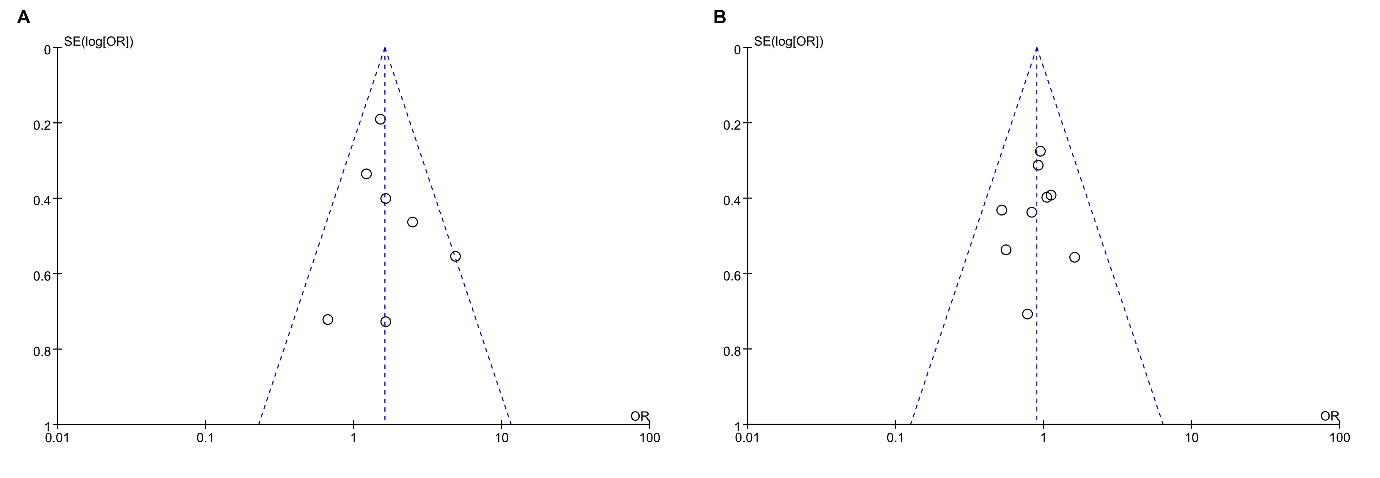 Figure I. Funnel plot of clinical outcomes based on mRS scores of 0-2 among studies (with pseudo 95% confidence). A, Functional outcomes comparing thrombolyzed UTOS patients vs. non-thrombolyzed UTOS patients. B, Functional outcomes comparing thrombolyzed UTOS patients vs. thrombolyzed KOS patients.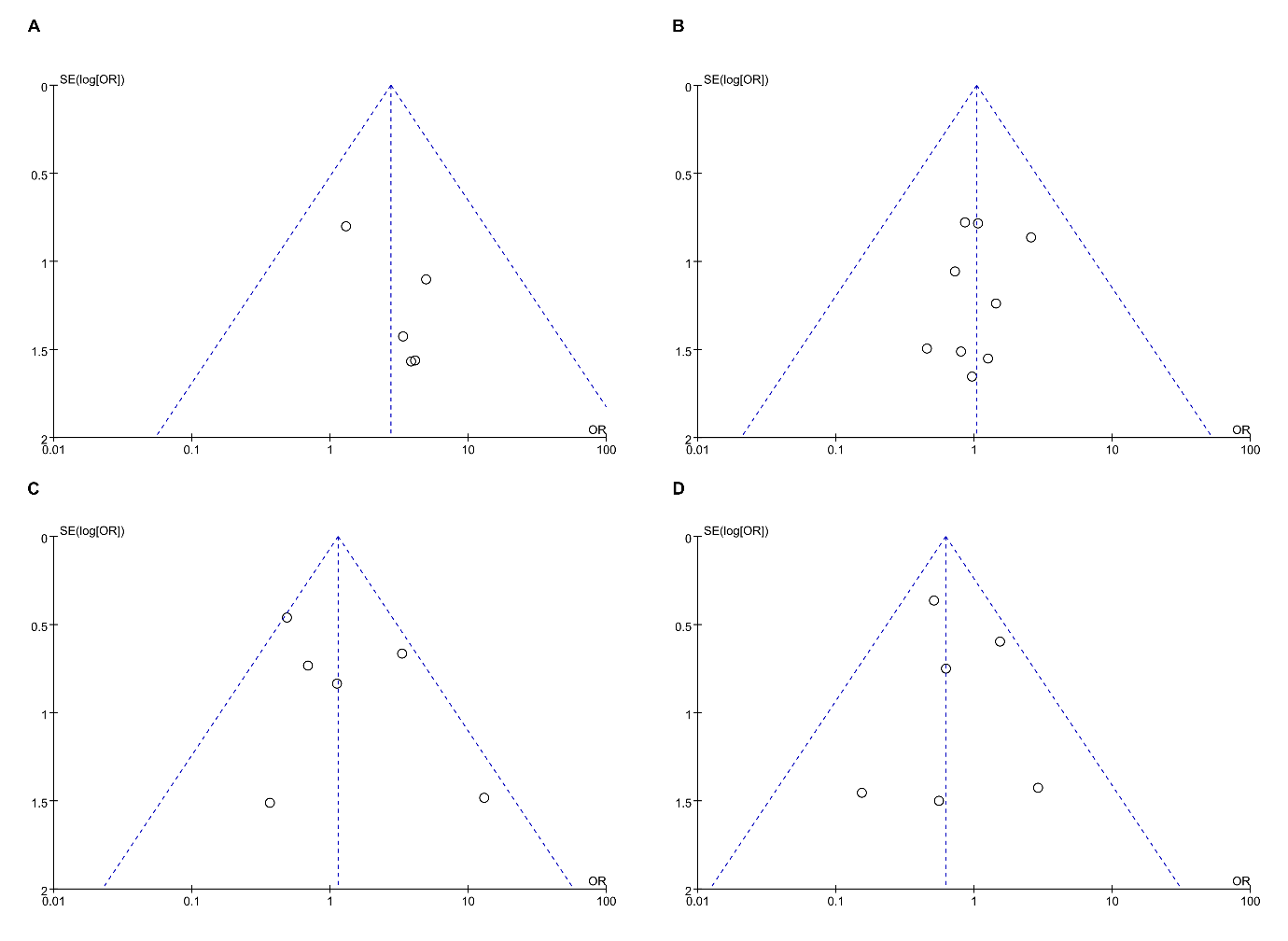 Figure II. Funnel plot of the safety of thrombolysis among studies (with pseudo 95% confidence). A and B, Incidence of SICH at 90 days comparing thrombolyzed UTOS patients vs. non-thrombolyzed UTOS patients (A) and thrombolyzed UTOS patients vs. thrombolyzed KOS patients (B). C and D, Mortality within 90 days comparing thrombolyzed UTOS patients vs. non-thrombolyzed UTOS patients (C) and thrombolyzed UTOS patients vs. thrombolyzed KOS patients (D). StudyStudy DesignPatients*Age (yrs)Gender (male, %)Stroke/TIA, n (%)AF, n (%)CHD, n (%)HPT, n (%)DM, n (%)Smoking, n (%)Dyslipidemia, n (%)NIHSS scoreThrombolyzed UTOS patients vs. non-thrombolyzed UTOS patients Thrombolyzed UTOS patients vs. non-thrombolyzed UTOS patients Thrombolyzed UTOS patients vs. non-thrombolyzed UTOS patients Thrombolyzed UTOS patients vs. non-thrombolyzed UTOS patients Thrombolyzed UTOS patients vs. non-thrombolyzed UTOS patients Thrombolyzed UTOS patients vs. non-thrombolyzed UTOS patients Thrombolyzed UTOS patients vs. non-thrombolyzed UTOS patients Thrombolyzed UTOS patients vs. non-thrombolyzed UTOS patients Thrombolyzed UTOS patients vs. non-thrombolyzed UTOS patients Thrombolyzed UTOS patients vs. non-thrombolyzed UTOS patients Thrombolyzed UTOS patients vs. non-thrombolyzed UTOS patients Thrombolyzed UTOS patients vs. non-thrombolyzed UTOS patients Thrombolyzed UTOS patients vs. non-thrombolyzed UTOS patients Barreto, 2009Retro46/3462 (14) /64 (13)11 (39) /15 (44)NRNR8 (17)/5 (15)18 (65) /22 (65)6 (21) /11 (33)NR12 (27)/9 (27)16 (3-24) /10.5 (2-26)Roveri, 2013Pro9/5159.22 (13.13) /70.43 (10.28)33 (55) /48 (55.8)14 (23.3)/21 (24.4)NR24 (40) /45 (52.3)36 (60) /55 (64)14 (23.3)/10 (11.6)12 (20.7)/21 (25.9)19 (31.7)/30 (34.9)9 (4-19)/7 (4-18)Kim, 2011Retro29/4966.89 (12.37) /71.67 (9.04)17 (58.6)/29 (59.2)2 (6.9) /20 (40.8)5 (17.2) /19 (38.8)NR15 (51.7)/29 (59.2)8 (27.6) /11 (22.4)13 (44.8)/23 (46.9)10 (34.5) /9 (18.4)13/12Anaissie, 2016Pro46/15469/6322 (47.9)/85 (55.2)NR6 (13) /21 (13.6)NR36 (78.3)/119 (77.3)20 (43.5)/45 (29.2)NR19 (41.3)/60 (39)9.5 (1-27)/5 (0-33)Breuer, 2010Retro10/3573/665 (50)/23 (66)5 (50)/9 (26)3 (30)/6 (17)3 (30)/6 (17)9 (90) /29 (83)4 (40)/13 (37)NR8 (80)/27 (77)10.5 (1-22)/6 (1-21)Manawadu, 2013Pro68/54NR23 (33.8)/28 (51.9)NR21 (30.9) /9 (16.7)NR45 (66.2)/32 (59.3)14 (20.6)/13 (24.1)NRNR11 (8-17)/9.5 (5-16)Thomalla, 2018Pro254/24965.3 (11.2)/65.2 (11.9)165 (65.0)/160 (64.3)37 (14.6) /31 (12.4)30 (11.8)/ 29 (11.6)NR135 (53.1) /131 (52.6)43 (16.9) /39 (15.7)NR93 (36.6) /85 (34.1)6 (4–9) /6 (4–9)Thrombolyzed UTOS patients vs. thrombolyzed KOS patients Thrombolyzed UTOS patients vs. thrombolyzed KOS patients Thrombolyzed UTOS patients vs. thrombolyzed KOS patients Thrombolyzed UTOS patients vs. thrombolyzed KOS patients Thrombolyzed UTOS patients vs. thrombolyzed KOS patients Thrombolyzed UTOS patients vs. thrombolyzed KOS patients Thrombolyzed UTOS patients vs. thrombolyzed KOS patients Thrombolyzed UTOS patients vs. thrombolyzed KOS patients Thrombolyzed UTOS patients vs. thrombolyzed KOS patients Thrombolyzed UTOS patients vs. thrombolyzed KOS patients Thrombolyzed UTOS patients vs. thrombolyzed KOS patients Thrombolyzed UTOS patients vs. thrombolyzed KOS patients Thrombolyzed UTOS patients vs. thrombolyzed KOS patients Barreto, 2009Retro28/17462 (14)/65 (15)18 (39)/97 (56)NRNR8 (17)/38 (22)30 (65) /125 (72)10 (20)/48 (28)NR12 (27)/35 (22)16 (3-24) /11 (1-35)Cho, 2008Retro32/22367.1 (11.0)/65.8 (12.5)17 (53.1)/128 (57.4)NRNRNR22 (68.8)/133 (59.6)8 (25.0)/61 (27.4)8 (25)/66 (29.6)9 (28.1)/55 (24.7)14.5 (5-30) /13 (2-32)Morelli, 2015Pro27/14372.2/71.313 (52.1)/72 (49.7)4 (13.1)/20 (14)10 (36.6) 121 (18.7)NR19 (69.4) /87 (61.2)6 (21.7) /40 (28.1)3 (12.5) /26 (18.6)8 (28.2) /43 (30.3)11.9/11.4Roveri, 2013Pro 60/8668.75 (11.37) /65.64 (12.42)33 (55.0) /48 (55.8)14 (23.3) /21 (24.4)NR24 (40) /45 (52.3)36 (60)/55 (64)14 (23.3) /10 (11.6)12 (20.7) /21 (25.9)19 (31.7) /30 (34.9)7.5 (4-18.5) /11.0 (7-17)Anaissie, 2016Pro46/36969/6422 (52.2) /187 (49.3)NR6 (13)/44 (12)NR36 (78.3) /283 (76.6)20 (43.5) /107 (29)NRNR9.5 (1-27) /8 (0-39)Aoki, 2013Pro20/6083/828 (40)/30 (50)0 (0) /8 (13)14 (70)/36 (60)3 (15) /5 (8)18 (90)/46 (77)6 (30)/15 (25)6 (30)/21 (35)7 (35) /8 (30)18 (13-20) /17 (12-20)Bai, 2013Pro48/13861.2 (13) /59.4 (9.8)32 (66.67) /95 (68.84)NR5 (10.42) /17 (12.32)NR36 (75) /106 (76.81)6 (12.5) /16 (11.59)NRNR10.92 (4.08) /10.86 (4.95)Ebinger, 2012Pro17/13181/757 (41.2) /57 (43.5)4 (23.5) /36 (27.5)9 (52.9) /46 (35.1)2 (11.8) /19 (14.5)14 (82.4) /109 (83.2)4 (23.5) /31 (23.7)4 (23.5) /24 (18.3)8 (47.1) /58 (44.6)13 (8-16) /8 (5-16)Manawadu, 2013Pro68/32673.9 (15.6)/72.8 (14.7)23 (34)/155 (48)NR21 (31)/79 (24)23 (34)/90 (28)45 (66) /185 (57)14 (21)/54 (17)8 (12)/43 (13)22 (32)/95 (29)13 (7-15) /12 (8-17)StudyStudy ParticipationStudy AttritionPrognostic Factor MeasurementOutcome MeasurementConfounding Measurement and AccountAnalysisTotal ScoreAnaissie, 2016High ModerateModerateLowModerateLow 10Aoki, 2013ModerateLowModerateModerateModerateLow9Bai, 2013ModerateLowLowLowLowModerate10Barreto, 2009ModerateLowModerateHigh LowModerate9Breuer, 2010LowModerateLowLowModerateHigh8Cho, 2008ModerateUnsureModerateLowUnsureLow7Ebinger, 2012Low Low ModerateUnsureModerateModerate11Kim, 2011ModerateModerateLowLowModerateUnsure9Manawadu, 2013ModerateLowModerateModerateHighModerate8Morelli, 2015ModerateModerateLowLowModerateLow7Roveri, 2013High Low ModerateModerateLowLow9Thomalla, 2018LowLow LowLowLowLow6